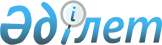 Об установлении единого размера социальной помощи к памятным датам и праздничным дням
					
			Утративший силу
			
			
		
					Решение маслихата Уилского района Актюбинской области от 16 апреля 2014 года № 155. Зарегистрировано Департаментом юстиции Актюбинской области 29 апреля 2014 года № 3860. Утратило силу решением Уилского районного маслихата Актюбинской области от 24 декабря 2015 года № 277      Сноска. Утратило силу решением Уилского районного маслихата Актюбинской области от 24.12.2015 № 277 (вводится в действие со дня его первого официального опубликования).

      Примечание РЦПИ.

      В тексте документа сохранена пунктуация и орфография оригинала.

      В соответствии с пунктом 2-3 статьи 6 Закона Республики Казахстан от 23 января 2001 года "О местном государственном управлении и самоуправлении в Республике Казахстан", постановлением Правительства Республики Казахстан от 21 мая 2013 года "Об утверждении Типовых правил оказания социальной помощи, установления размеров и определения перечня отдельных категорий нуждающихся граждан", Уилский районный маслихат РЕШИЛ:

      1. Установить согласованный с местным исполнительным органом области единый размер социальной помощи к памятным датам и праздничным дням, согласно приложения к настоящему решению.

      2. Настоящее решение вводится в действие по истечении десяти календарных дней со дня первого официального опубликования.

 Единый размер социальной помощи к памятным датам и праздничным дням      Следующим категориям:

      участникам и инвалидам Великой Отечественной войны, ко Дню Победы - 9 Мая, в размере 100 тысяч тенге;

      лицам, приравненным по льготам и гарантиям к участникам Великой Отечественной войны, ко Дню Победы - 9 Мая, в размере 50 тысяч тенге;

      лицам, приравненным по льготам и гарантиям к инвалидам Великой Отечественной войны, ко Дню Победы - 9 Мая, в размере 50 тысяч тенге;

      другим категориям лиц, приравненным по льготам и гарантиям к участникам Великой Отечественной войны, ко Дню Победы - 9 Мая, в размере 30 тысяч тенге;

      лицам, трудившимся и проходившим воинскую службу в тылу, не менее 6 месяцев в период с 22 июня 1941 года по 9 мая 1945 года, получающим специальное государственное пособие, ко Дню Победы - 9 Мая, в размере 15 тысяч тенге;

      женам (мужьям) умерших участников Великой Отечественной войны, не признававшихся инвалидами, не вступившим в повторный брак, ко Дню Победы – 9 Мая, в размере 25 тысяч тенге;

      родителям и женам умерших воинов-афганцев, не вступившим в повторный брак, ко Дню Победы – 9 Мая, в размере 25 тысяч тенге;

      инвалидам, получающим государственные социальные пособия, ко Дню инвалидов – второе воскресенье октября, в размере 30 тысяч тенге;

      малообеспеченным семьям из числа получателей государственной адресной социальной помощи, воспитывающим детей до 18 лет, ко Дню защиты детей - 1 июня, в размере 20 тысяч тенге;

      гражданам, страдающим онкологическими заболеваниями, ВИЧ-инфицированным и больным различной формой туберкулеза в период лечения, в размере 10 месячного расчетного показателя (в пределах до 6- месяцев в году) по спискам медицинских учреждении.

      В случае наличия права отдельных категории граждан на социальную помощь (в соответствии статуса) к различным памятным датам и праздничным дням, оказывается один вид социальной помощи (более высокий по размеру).

      Выплата сумм социальной помощи производится через отделения банков второго уровня Уилского района путем перечисления денежных средств на лицевые счета или картсчета получателей.


					© 2012. РГП на ПХВ «Институт законодательства и правовой информации Республики Казахстан» Министерства юстиции Республики Казахстан
				
      Председатель сессии районного маслихата: 

Б.Х. Нургазин

      Секретарь районного маслихата: 

Б.Т. Бисекенов
Утверждены решением Уилского районного маслихата от 16 апреля 2014 года № 155